RICHMOND RECREATION	TOY STORY BOOKMARKSUPPLIES:-COLORED CONSTRUCTION PAPER-GLUE-SHARPIE/MARKER-SCISSORS-TEMPLATE OF TROLL-GOOGLY EYES OPTIONAL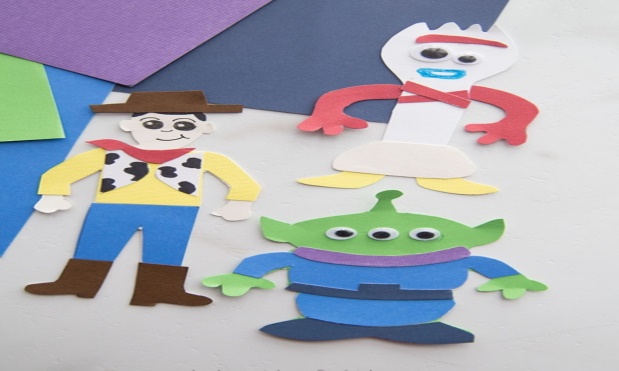 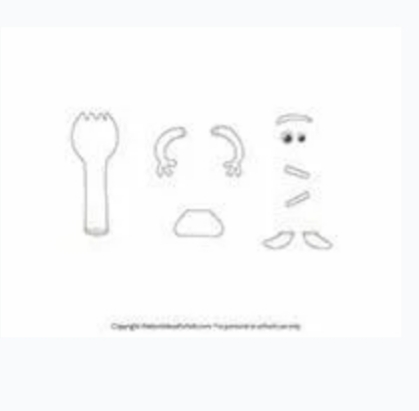 COMPLETE INSTRUCTIONS & TEMPLATE CAN BE FOUND ON:WWW.THEBESTIDEASFORKIDS.COM